We look forward to seeing you at our cake sale on Friday 14th February.  For ease of access we would be grateful if you could note the following arrangements:Junior and Senior InfantsChildren in junior and senior infants’ classes may visit the cake sale with their parents at pick-up time.  Please use the Junior School entrance.First and Second ClassesChildren in first and second classes will be timetabled to visit the cake sale during the day with their class teacher.Delivering cakesCakes may be delivered to the foyer of the Junior or Senior school from 8.30 am onwards on Friday morning.All other class yearsPABs have worked with the schools to draw up a timetable that suits the smooth running of the day. The pupils will be accompanied by their class teacher during the school day.Thank youPABS committee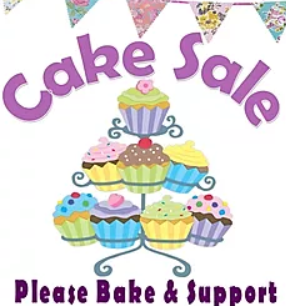 PABS Cake SaleFriday 14th February 2020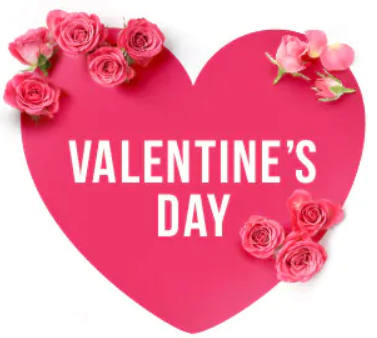 